Kategorie B 	 PlusEnergieBauten 	 PlusEnergieBau®-Diplom 2017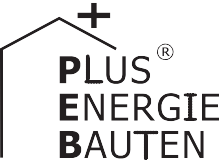 Der EFH-Ersatzbau Pfister/Schafroth in Wabern wurde im März 2017 fertiggestellt. Dank der guten Wärmedämmung und der gegen Süden gerichteten Fenster ist er wesentlich energieeffi- zienter als die ersetzte Doppelhaushälfte von 1949. Der Ersatzneubau konsumiert 7’150 kWh/a. Eine solarbetriebene Wärmepumpe sorgt für die notwendige Wärmeversorgung. Eine west-ost- orientierte 9.9 kW starke PV-Anlage und 7.6 m2 Solarkollektoren generieren zusammen rund 12’600 kWh/a. Die PV-Anlage erzeugt rund 10’800 kWh/a und die Solarkollektoren liefern 1’800 kWh/a. Daraus resultiert eine Eigenenergieversorgung von 176%.176%-PEB-EFH Pfister/Schafroth, 3084 Wabern/BEDas neue PEB-EFH Pfister/Schafroth in Wa- bern besticht durch seine schlichte Archi- tektur, seine Holzfassade, seinen grossen Balkon und die einladenden, gegen Süden gerichteten Fenster. Das EFH ersetzt eine Doppelhaushälfte   von   1949,   die   rundZur Freude der Planer und der Bewohner übersteigen die gemessenen Produktions- werte des ersten Halbjahres 2017 die prog- nostizierten Werte deutlich. Das PEB-EFH Pfister/Schafroth hat eine Eigenenergiever- sorgung von 176% und erhält das Plus-Technische DatenWärmedämmungWand:	27.5 cm   U-Wert:	0.12 W/m2KDach:	29.5 cm   U-Wert:	0.12 W/m2KBoden:		16 cm   U-Wert:	0.15 W/m2K Fenster:	dreifach   U-Wert:	0.6 W/m2KEnergiebedarf36’000 kWh/a  Energie  konsumierte.  DerEnergieBau-Diplom 2017.EBF: 233 m2kWh/m2a	%	kWh/aNeubau konsumiert nur noch 7’150 kWh/a oder 80% weniger Energie.Der gesamte Wärmebedarf wird durch eine solarbetriebene Erdwärmepumpe und Sonnenkollektoren gedeckt. Die Sonnenkol- lektoren erzeugen rund 6’500 kWh/a Wär- meenergie, doch nur rund 1’800 kWh/a davon werden gebraucht. Die dachintegrier- te PV-Anlage produziert 10’800 kWh/a Strom – doppelt so viel wie das Gebäude effektiv benötigt. Der Überschuss von 5’430 kWh/a wird in das Netz der BKW einge- speist.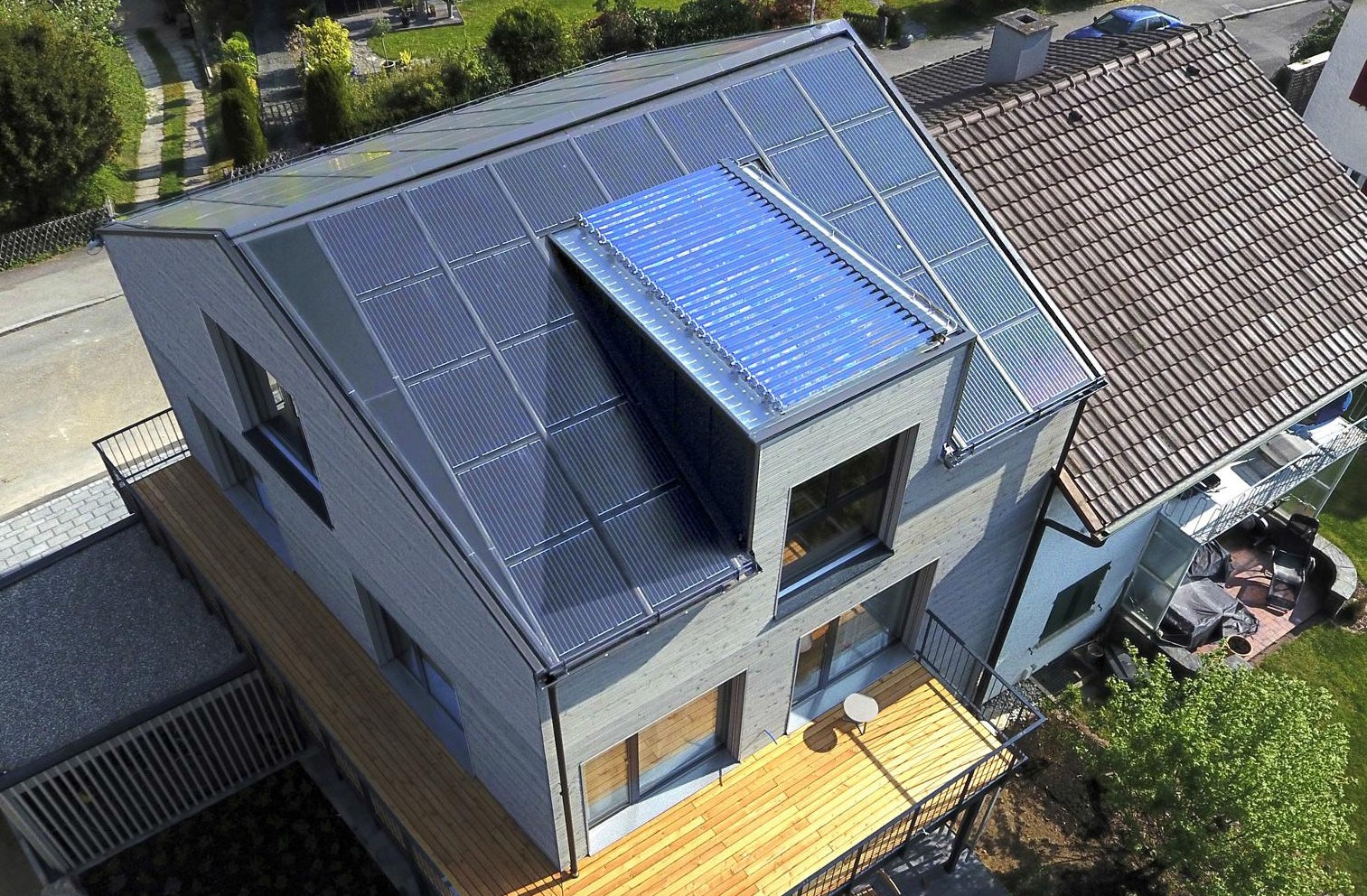 1Warmwasser/Heizung:	7.7	25	1’800Elektrizität:	22.9	75	5’347GesamtEB:	30.7	100	7’147EnergieversorgungEigen-EV:  m2       kWp  kWh/m2a		%		kWh/a PV:	78    9.9	138	151	10’775* Die Solarkollektoren produzieren rund 6’542 kWh/a Wärme, es werden aber nur 1’800 kWh/a benötigt.Bestätigt von der BKW Energie AG am 07.07.2017 Tel. 0844 121 113Beteiligte PersonenBauherrschaft und Standort des GebäudesMarkus Schafroth und Daniela Pfi terSonnmattstrasse 10, 3084 WabernArchitektur und Realisationskript Architekten GmbH, Münzrain 10, 3005 Bern Tel. 079 706 98 14, www.skript-architekten.chPEB-Beratung / GEAK-Experte aaac gmbh, Adrian Christen Alleestrasse 9, 3613 Steffi burgTel. 033 221 50 27, info@architektur-aac.chWeitere ProjektbeteiligteRamseier AG, 3452 Grünenmatt, Tel. 033 221 50 27Kühni AG, 3435 Ramsei, Tel. 034 460 68 68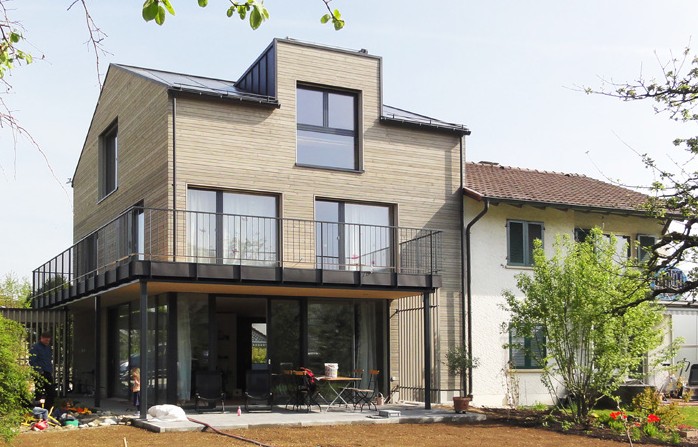 2Die PV-Anlage erzeugt jährlich rund 10’800 kWh. Zusammen mit den von der thermischen Anlage erzeugten 1’800 kWh/a erreicht der Bau eine Eigenenergieversorgung von 176%.Die grossen nach Süden gerichteten Fenster ermöglichen die passive Nutzung der Solarener- gie.58     |    Schweizer Solarpreis 2017    |    Prix Solaire Suisse 2017SK*:	7.6	237Eigenenergieversorgung:251761’80012’575Energiebilanz (Endenergie)Eigenenergieversorgung:%176kWh/a12’575Gesamtenergiebedarf:1007’147Solarstromüberschuss:765’428